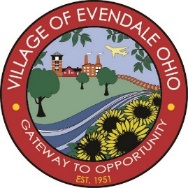 Village of EvendalePlanning CommissionEvendale Municipal Building10500 Reading Road, Evendale, OH 45241Tuesday, October 20, 20206:00 P.M***COVID-19 SOCIAL DISTANCE RESTRICTIONS IN PLACE. FACEMASKS ARE REQUIRED TO ATTEND.***REGULAR MEETING AGENDAPledge of Allegiance to the United States of America.Swearing-in of Witnesses.Old Business:Case EDB20-10, PUBLIC HEARING: An Ordinance Amending the Official Zoning Map of the Village of Evendale to add a PUD-ID, Innovation District PUD Overlay District zoning designation to10270 St. Rita Lane (611-0050-0066), 10139 Spartan Drive (611-0050-0008), and parcels owned by the State of Ohio (611-0050-0084 and 611-0050-0039). Continued from the September 15, 2020 meeting.New Business:Case EDB20-18, PUBLIC HEARING: Zoning Map Amendment Application to rezone 1.06 acres at 9888 Reading Road (Parcel ID# 611-0020-0131) from O-R, Office-Research to GC, General Commercial.Internal Business:Review of Meeting Minutes from the September 15, 2020 Regular Meeting.Communications.Next Meeting: November 17, 2020.